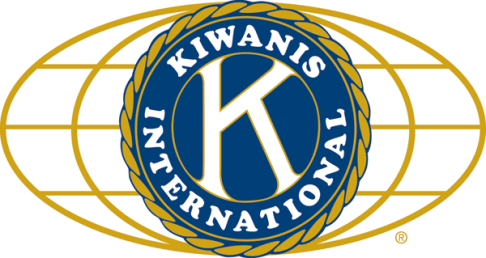 	LUNCH:  Tortilla-less fajitas, salad, cookies. SONG:   America the Beautiful, led by Bill C.		Invocation:Joe G.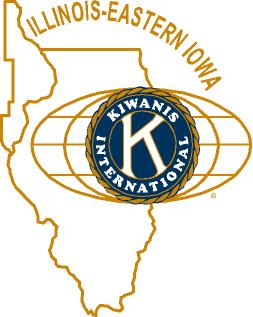 ANNOUNCEMENTS, EVENTS				and OPPORTUNITITESThe next Interclub Monday January 25th at Pizza Villa at 7pm (we think).  That’s early enough for many of to make it.  Circle K will be glad if you do.  Beanzie meeting: none currently scheduled at 8 am at the Lincoln Inn.We did happy dollars for Eliminate.  Diana was just happy; Al, not so much.  Joe was happy Mark’s feet are warm.We need more members for the Membership committee.  Betty Hampa has joined!  This is important, so please consider helping out in this area.Toiletries- We’re collecting these for Safe Passage. (See below.)Sue – DUES ARE DUE! (Same as the old dues).Joan is collecting box tops and Coke lids. Jennie will take your soup labels.  AKtion Club is collecting aluminum cans and other recyclable materials.Archives:  If you find any old stuff related to Kiwanis, please give a copy to Norm!PROGRAMMarcia Wilson of the Joiner History Room talked about Gene Perry.  (Well, her topic was Genealogy.)  She’s a genealogical hobbyist, having worked on her family tree for 20 years or so.  She divided us into Group 1 (active genealogists), Group 2 (potential genealogists), and Group 3 (non-genealogists).  Regardless of group – don’t throw out old family pictures!!! Family Bibles often have lots of information written in them.  How to start?  Talk to parents, grandparents.  Use online programs (Familysearch.org [free], Geni.com, Ancestry.com, e.g.) or similar programs you can put on your computer (and not be dependent on the “cloud”).  Churches, directories, census information, newspapers all have information about births, marriages, deaths, etc.  The Mormon Church is renowned for their genealogical information. The local LDS (across from Sycamore High School) has information and databases available.  For other local information you might try joinerhistoryroom.org.  Heard around the Tables:Mark found the toothpicks.Quote for the day“Why waste your money looking up your family tree? Just go into politics and your opponents will do it for you.” Mark TwainUPCOMING PROGRAMS: (Why not invite a guest? – that could also mean a prospective member!)	Jan 20 	Ralph Sherman					Kiwanis Show	Jan 27	Debbie Madely, Mark Stiegelhoff, Svetlana	YMCA Update	Feb 3 	BOARD MEETING				@ the Lincoln Inn	Feb 10	Alex Nerad					Egyptian Theater Update	Feb 17	Lisa Carlsen					NIU Women’s Basketball	Today’s Attendance:								       January Birthdays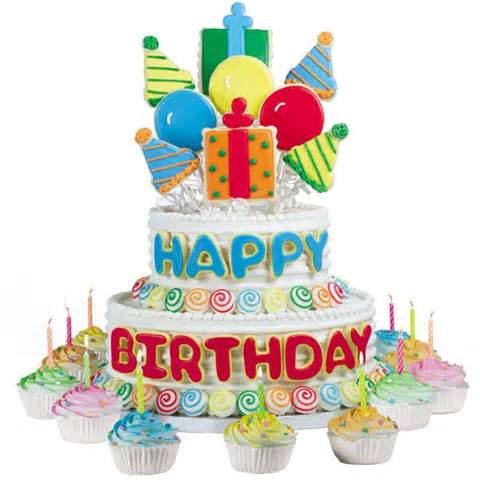 					5	Dick Anderson					13	Amy Polzin					16 	Joan London					21	Bob Snow					25	Roger SeymoreSee more of the newsletter on the following pages:YOUTH SERVICE BUREAU WISH LIST: 	TAG (Therapeutic Art-Making Group):		Permanent markers, canvases, paint brushes, glue, watercolors, drawing paper, tracing paper, oil pastels, 		colored pencils, markers….any and all art supplies could help. 	VolunTEEN:		Gardening gloves, small handheld shovels, cleaning supplies. Thank you so much again for the opportunity to share about the Youth Service Bureau, and thank you for your dedication to the community.		Diana L. Hulst, Executive Director of DeKalb County Youth Service BureauThe following are items we (Safe Passage) regularly need. If you are looking to donate please consider these items!1. Gas station & Wal-Mart gift cards2. Non-perishable food3. Linens for twin beds4. Towels & washcloths5. Diapers & Pull-ups (especially larger sizes)6. Baby wipes7. Paper towels, toilet paper, & tissues8. Sweatpants & sweatshirts9. Women’s underwear (bras and panties)10. Cleaning supplies (dish soap, spray cleaners, laundry detergent, etc.)11. Harder hair brushes12. Hair conditioner13. Olive Oils for hair (not cooking oil)14. Pantine shampoo/conditioner (Brown Bottle)15. Motions haircare products26Kish Kiwanians0Circle K1Guest: Diana’s intern Eric1Speaker: Marcia28TOTAL